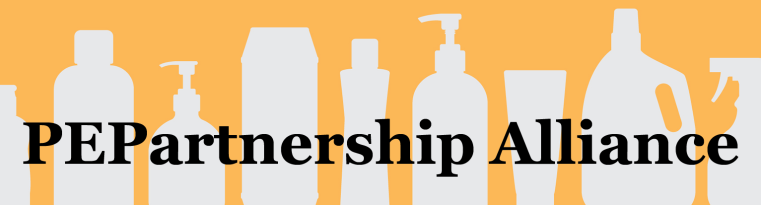 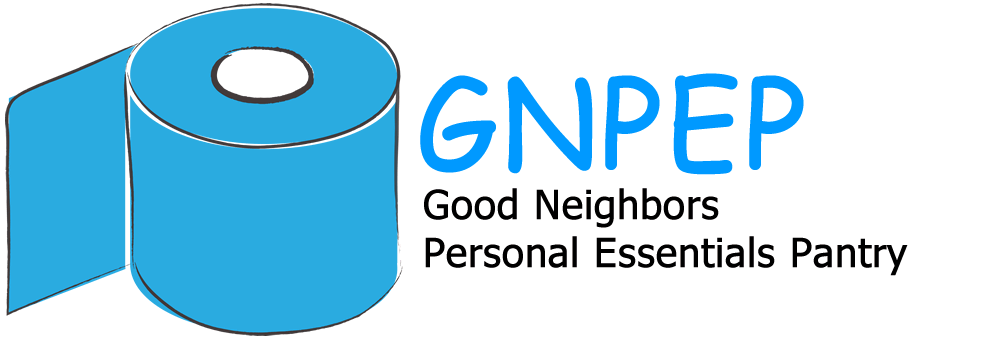 The Pantry’s mission statement: Having been blessed by God with an abundance of gifts.
we share God's love and God's kingdom,
Helping with the essentials of personal and household hygiene,
showing God's grace and love through these tangible gifts.The policies and procedures of the Pantry will reflect this mission, and the Pantry’s understanding that: We are sharing God’s kingdom, not doling out charity.We are proclaiming God’s grace, not passing judgment.We are serving with joy, not establishing our own glory.Why we matter…. What we do isn’t hunger… …but folks will eat a lot safer if they can wash the pots and pans they cook the food in. What we do isn’t education……but both kids and adults learn a lot better if they aren’t worried about classmates teasing them about their clothes, their odor, their appearance. What we do isn’t employment……but it’s a lot easier for folks to get and keep a job when they’re able to shower, shampoo, shave, wash their clothes, use deodorant…. What we do isn’t housing……but the landlord will probably be a lot happier if the floors and windows and toilet are cleaned occasionally; and getting the security deposit back will almost certainly not happen without that. What we do isn’t health……but folks are much less prone to a whole host of health problems if they can brush their teeth on a regular basis, and simple scratches are a lot less likely to turn infected if soap and band-aids are available. Some of our statistics Guests seen per week: ~100-130 at PEP, ~ 30 at GNPEP. Average number of visits per family per month: 1.3. Average number of products per visit: 10, for a cost to us of $10.00 and a probable cost to guests of $30.00. Most families make only one visit to the Pantry, ever; others may be coming in a couple of times a month for a couple of years. Average family size: 3. Smallest family: 1; largest family: 16. Product sources: Second Harvest (15-20%) Certco Grocery Wholesaler (50-60%) In-Kind Donations (20-45%) www.GNPEP.net